Maths 7.1.22Do as many of these as you can. Use the 100 square below if you need some help.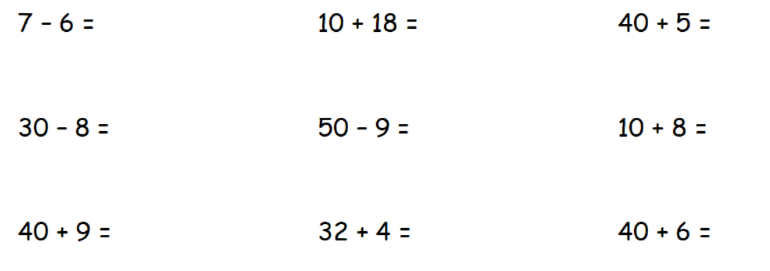 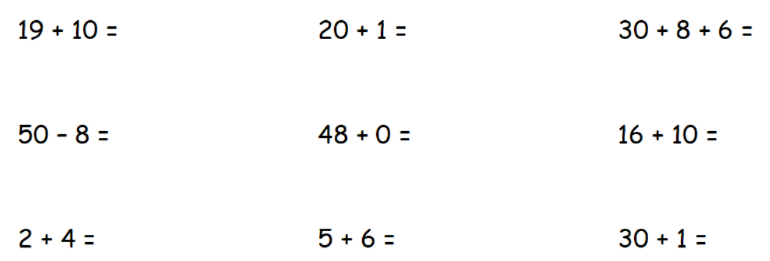 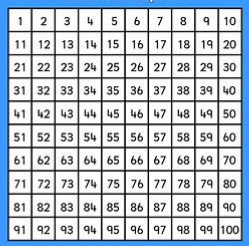 